椅子式階段昇降機　見積もり依頼髙野宅階段　幅87cm　奥行24cm　高さ21cm　段数16段　踊り場2段　最小幅68cm　U字型（180度）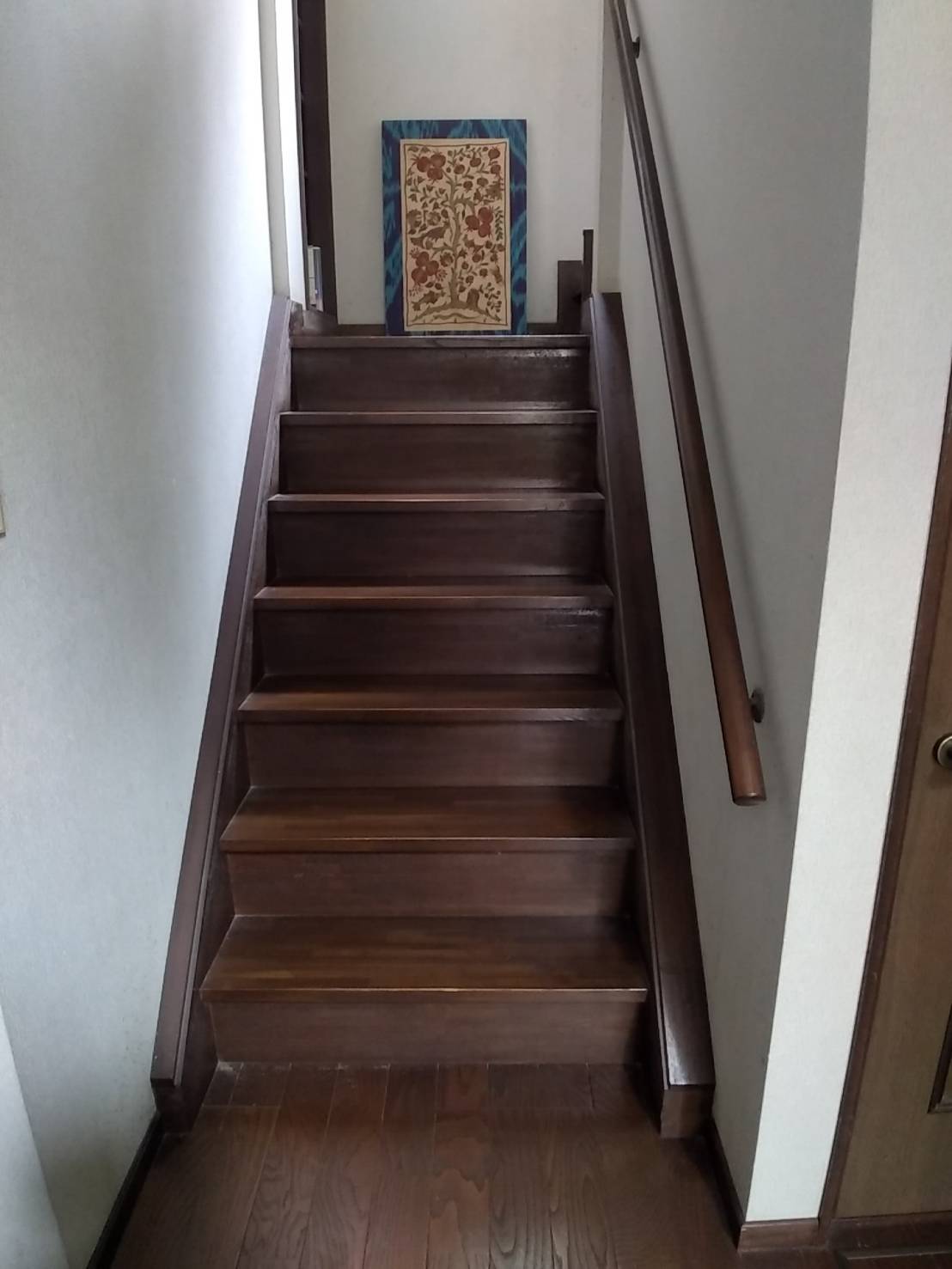 